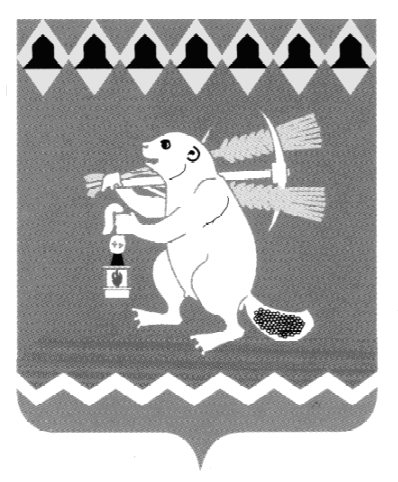 Администрация Артемовского городского округа ПОСТАНОВЛЕНИЕОб утверждении поэтапного плана мероприятий по актуализации административных регламентов предоставления муниципальных (государственных) услуг в соответствие с требованиями Федерального закона от 27 июля 2010 года № 210-ФЗ «Об организации предоставления государственных и муниципальных услуг» на территории Артемовского городского округа В соответствии с Федеральным законом от 27 июля 2010 года № 210–ФЗ «Об организации предоставления государственных и муниципальных услуг», статьей 5 Федерального закона от 30 декабря 2020 года № 509-ФЗ «О внесении изменений в отдельные законодательные акты Российской Федерации», постановлением Правительства Свердловской области от ____ № ____ «Об утверждении плана-графика приведения административных регламентов предоставления государственных и муниципальных услуг исполнительных органов государственной власти Свердловской области и органов местного самоуправления муниципальных образований, расположенных на территории Свердловской области, в соответствие с требованиями Федерального закона от 27 июля 2010 года № 210-ФЗ «Об организации предоставления государственных и муниципальных услуг», руководствуясь статьями 30, 31 Устава Артемовского городского округа,ПОСТАНОВЛЯЮ:Утвердить поэтапный план мероприятий по актуализации административных регламентов предоставления муниципальных (государственных) услуг в соответствие с требованиями Федерального закона от 27 июля 2010 года № 210-ФЗ «Об организации предоставления государственных и муниципальных услуг» на территории Артемовского городского округа (далее – поэтапный план мероприятий) (Приложение). Ответственным исполнителям, указанным в приложении, обеспечить надлежащее и своевременное исполнение поэтапного плана мероприятий. Постановление опубликовать в газете «Артемовский рабочий», разместить на Официальном портале правовой информации Артемовского городского округа (www.артемовский-право.рф) и официальном сайте Артемовского городского округа в информационно-телекоммуникационной сети «Интернет».Контроль за исполнением постановления возложить на первого заместителя главы Артемовского городского округа Черемных Н.А.Глава Артемовского городского округа                                          К.М. Трофимов